OOS-KAAP OnderwysdepartementGRAAFF-REINET DISTRIKGRAAD 12:  AFRIKAANS HTVRAESTEL 3: SKRYFMEI/JUNIE 2013									PUNTE: 100TYD: 2½  UUREksaminator:  M. Marais				INSTRUKSIES EN INLIGTING1. 	Hierdie vraestel bestaan uit TWEE AFDELINGS:	AFDELING A: Opstel 					(50)	AFDELING B: Transaksionele Tekste: 	(2 x 25)	(50)2. 	Beantwoord EEN vraag uit AFDELING A en TWEE vrae uit AFDELING B.3. 	Skryf in die taal waarin jy geassesseer word.4. 	Begin ELKE afdeling op ŉ NUWE bladsy.5. 	Jy moet jou werk beplan (bv. ŉ breinkaart/diagram/vloeidiagram/kernwoorde, ens.), proeflees en redigeer. Die beplanning moet VOOR die finale produk gedoen word.6. 	Alle beplanning moet duidelik aangedui word en daarna netjies deurgehaal word.7. 	Jy behoort die beskikbare tyd soos volg aan te wend:AFDELING A:  ongeveer 80 minuteAFDELING B:  ongeveer 35 minute aan elke vraag.8. 	Nommer elke skryfstuk korrek volgens die nommeringstelsel wat in hierdie vraestel gebruik is.9. 	Voorsien elke teks van ŉ gepaste titel/opskrif. LET WEL: Die titel/opskrif word nie in aanmerking geneem as die woorde getel word nie.10. 	Skryf netjies en leesbaar.AFDELING A - Kreatiewe skryfwerk - [50]Kies ENIGE EEN  van die volgende onderwerpe en skryf ‘n opstel van 400-450 woorde.Om jou vraag te antwoord	-	Joan HambidgeAltyd buite.Uit pas. Misverstaan.In iemand se swart boekie.Nie genooi nie. OorgesienVerlaat. Geignoreer.Die hoërskool is nie altyd ‘n maklike plek om te wees nie. Oorleef, sink of swem?Uit JIP, 3 Febr. 2014:  “Ek is nie goed genoeg nie…”  Hedendaagse boodskappe oor die perfekte liggaam is genoeg om enigiemand ‘n lae selfbeeld te gee.Ontbyt saam met…Skryf ‘n opstel oor ‘n besonderse ete-afspraak.Boeke en lees is net nie my speelplek nie.Jy is ….. ‘n irritasie/inspirasieKyk na die volgende foto’s, prentjies, voorstellings en gebruik dit as prikkel vir skryfwerk.AFDELING B - LANGER TRANSAKSIONELE SKRYFSTUKKEHierdie vraestel bestaan uit 6 bladsye.7.1.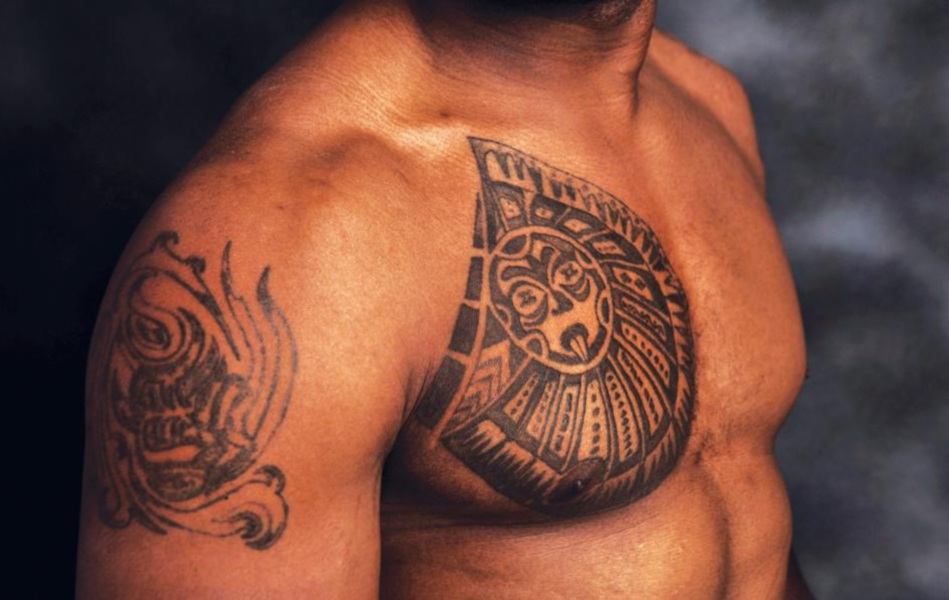 7.2.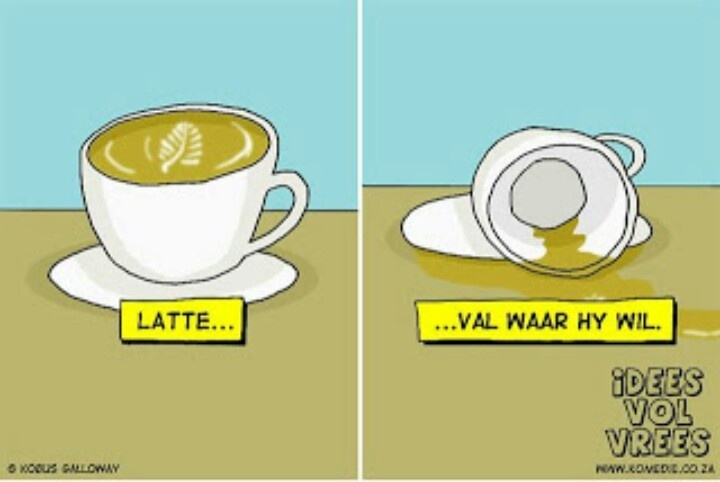 7.3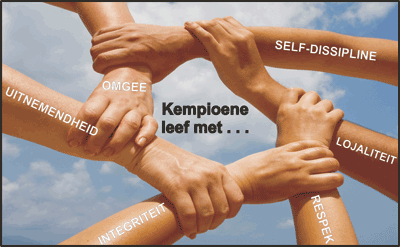 [Ter wille van groter duidelikheid word die begrippe wat op die arms gedruk is, hieronder herhaal:][50]Kies enige TWEE van die volgende onderwerpe Skryf 180-200 woorde oor elk:						(25  x 2)8.In die roman Breinbliksem word die gebeure aan die gang gesit deur die  volgende sms: “Kom 12 bells, dan maak ek die hel oop”.  Hy het bedoel hek. Skryf nou ‘n dialoog waarin ‘n misverstand  duidelik word tussen die verskillende sprekers	(25)9.Lees die onderstaande advertensie:Doen aansoek vir die werk: Stel jou Curriculum Vitae(CV) saam.  Skryf ook die aansoekbrief wat saam met die CV gestuur word.Die verdeling van jou CV moet die volgende bevat: Persoonlike besonderhedeSkoolopleidingVerdere opleidingOndervindingVerwysings en Getuigskrifte	(25) X (2)(25) X (2)10.Jy het die afgelope Aprilvakansie deelgeneem aan nasionale proewe vir tennis/netbal/rugby/ gimnastiek. Jy word gevra om namens die span waarin jy gespeel het verslag te doen oor die 4 dae lange toernooi. Die verslag gaan in die JIP, die jeugbylae van Die Burger, verskyn	(25)11.Jy het ‘n vakansiewerk in die stad gekry. Jy het familie wat in die stad woon. Skryf ‘n brief aan die Oom / Tannie en vra of jy vir die tyd by hulle kan inwoon terwyl jy werk. 	(25)12.Julle gesin het ‘n motor wat regtig in ‘n baie goeie toestand is, maar die motor is nou te groot en gebruik te veel brandstof. Skryf ‘n advertensie wat in die koerant en op die internet kan verskyn. Jy moet oorspronklike bemarking doen.		(25)13.Een van jou slim klasmaats het die nuutste fliek/dvd gesien. Voer ‘n onderhoud met die persoon wat in julle skoolkoerant gaan verskyn sodat ander kykers ook kan agterkom waaroor die fliek gaan en of dit die moeite werd is om dit te kyk.			(25)